Topology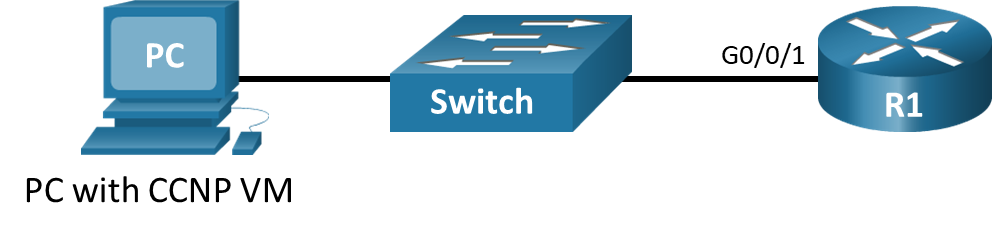 Addressing TableObjectivesPart 1: Build the Network and Verify ConnectivityPart 2: Import Netmiko Python ModulePart 3: Use Netmiko to Connect to the SSH ServicePart 4: Use Netmiko to Send Verification CommandsPart 5: Use Netmiko to Send and Verify a ConfigurationPart 6: Use Netmiko to Send an Erroneous CommandPart 7: Modify the Program Used in this LabBackground / ScenarioWith the evolution of the Python language, the netmiko Python module has emerged as an open source project hosted and maintained on GitHub. In this lab activity, you will use netmiko in a Python script to configure and verify a router.Required Resources1 Router (Cisco 4221 with Cisco IOS XE Release 16.9.4 universal image or comparable)1 Switch (Optional: any switch available for connecting R1 and the PC)1 PC (Choice of operating system with Cisco Networking Academy CCNP VM running in a virtual machine and terminal emulation program)Ethernet cables as shown in the topologyInstructionsBuild the Network and Verify ConnectivityIn Part 1, you will cable the devices, start the CCNP VM, and configure R1 for access over an SSH connection. You will then verify connectivity between the CCNP VM and R1, as well as test an SSH connection to R1.Cable the network as shown in the topology.Connect the devices as shown in the topology diagram.Start the CCNP VM.Note: If you have not completed Lab - Install the CCNP Virtual Machine, do so now before continuing with this lab.Open VirtualBox and start the CCNP VM virtual machine.Enter the password StudentPass to access the Ubuntu desktop if necessaryConfigure R1.Console into R1 and apply the following configuration to configure basic settings and enable NETCONF, RESTCONF, and SSH. Open configuration windowenableconfigure terminalhostname R1no ip domain lookupline con 0logging synchronous exec-timeout 0 0 logging synchronousline vty 0 15 exec-t 0 0 logg sync login local transport input sship domain name example.netacad.comcrypto key generate rsa modulus 2048username cisco priv 15 password cisco123!interface GigabitEthernet0/0/1 description Link to PC ip address 192.168.1.1 255.255.255.0 no shutdown ip dhcp excluded-address 192.168.1.1 192.168.1.10!Configure a DHCP server to assign IPv4 addressing to the CCNP VM ip dhcp pool LAN network 192.168.1.0 /24 default-router 192.168.1.1 domain-name example.netacad.comendcopy run startClose configuration windowVerify the CCNP VM can ping the default gateway.In the CCNP VM, open a terminal.Verify the CCNP VM is connected to R1 in a terminal window by either entering ip address to verify the CCNP VM received IP addressing from the DHCP server, or simply by pinging R1 at 192.168.1.1. Enter Ctrl+C to break out of the ping, as shown in the example output below.Open terminal windowstudent@CCNP:~$ ip address1: lo: <LOOPBACK,UP,LOWER_UP> mtu 65536 qdisc noqueue state UNKNOWN group default qlen 1000    link/loopback 00:00:00:00:00:00 brd 00:00:00:00:00:00    inet 127.0.0.1/8 scope host lo       valid_lft forever preferred_lft forever    inet6 ::1/128 scope host       valid_lft forever preferred_lft forever2: ens160: <BROADCAST,MULTICAST,UP,LOWER_UP> mtu 1500 qdisc fq_codel state UP group default qlen 1000    link/ether 00:50:56:b3:72:3b brd ff:ff:ff:ff:ff:ff    inet 192.168.1.15/24 brd 192.168.1.255 scope global dynamic noprefixroute ens160       valid_lft 79564sec preferred_lft 79564sec    inet6 fe80::1ae4:952f:402d:6b1/64 scope link noprefixroute       valid_lft forever preferred_lft forever3: ens192: <BROADCAST,MULTICAST,UP,LOWER_UP> mtu 1500 qdisc fq_codel state UP group default qlen 1000    link/ether 00:50:56:b3:26:b6 brd ff:ff:ff:ff:ff:ff    inet 192.168.50.183/24 brd 192.168.50.255 scope global dynamic noprefixroute ens192       valid_lft 70687sec preferred_lft 70687sec    inet6 fe80::4c87:a2b3:aa9:5470/64 scope link noprefixroute       valid_lft forever preferred_lft foreverstudent@CCNP:~$ ping 192.168.1.1PING 192.168.1.1 (192.168.1.1) 56(84) bytes of data.64 bytes from 192.168.1.1: icmp_seq=1 ttl=255 time=0.703 ms64 bytes from 192.168.1.1: icmp_seq=2 ttl=255 time=0.748 ms64 bytes from 192.168.1.1: icmp_seq=3 ttl=255 time=0.757 ms^C--- 192.168.1.1 ping statistics ---3 packets transmitted, 3 received, 0% packet loss, time 2033msrtt min/avg/max/mdev = 0.703/0.736/0.757/0.023 msclose terminal windowIf the CCNP VM has not received IPv4 addressing, check your physical connections between the host PC and R1. Also, verify that R1 is configured correctly according to the previous step.Establish an SSH connection to R1.Open the PuTTY SSH Client.Enter the IPv4 address for the default gateway, 192.168.1.1, and click Open.You should be able to login to R1 with the username cisco and password cisco123!. If not, verify that your SSH configuration is correct on R1.Terminate your SSH session.Import Netmiko Python ModuleIn Part 2, you will install the netmiko module into your Python environment. Netmiko uses an SSH connection to access network devices. It has built in functionality to execute verification commands and apply new commands to the running configuration.Explore the netmiko module on the project GitHub repository: https://github.com/ktbyers/netmiko.In the CCNP VM, start IDLE and verify that netmiko is installed by importing it as shown.Open configuration windowPython 3.6.9 (default, Nov  7 2019, 10:44:02)[GCC 8.3.0] on linuxType "help", "copyright", "credits" or "license()" for more information.>>> import netmikoUse Netmiko to Connect to the SSH ServiceIn Part 3, you will use netmiko to connect to the SSH service running on R1. Create a new script file.In IDLE, select File > New.Save the file as netmiko-script.py.Create a variable with the SSH attributes.The netmiko module includes the ConnectHandler() function. This function requires the following parameters for establishing an SSH connection with the IOS XE device:device_type - identifies the remote device typehost - the address (host or IP) of the remote deviceport - the remote port of the ssh service username - remote ssh username password - remote ssh password In your netmiko-script.py, import netmiko’s ConnectHandler() function.from netmiko import ConnectHandlerEnter the following information for the ConnectHandler() function.sshCli = ConnectHandler(    device_type = 'cisco_ios',    host = '192.168.1.1',    port = 22,    username = 'cisco',    password = 'cisco123!'    )Save the script and run it. You will see the following output if your script did not have an error:================== RESTART: /home/student/netmiko-script.py ==================>>>Use Netmiko to Send a Verification CommandIn Part 4, you will use your Python script to send verification commands to router R1. Use the netmiko function send_command to send a command through the SSH session.Set a variable to hold the output of the show command you are sending. Use the send_command function of the sshCli object, which is the SSH session previously established, to send the desired command. In this case, we are sending sh ip int br. Notice that the command does not have to be the full command. It can be any command that the IOS CLI would accept.output = sshCli.send_command("sh ip int br")Run the program. You will see the following output if your script did not have an error:================== RESTART: /home/student/netmiko-script.py ==================>>>Print and format the content of the output variable.The returned content from the function is stored in the output variable. In the interactive interpreter, enter output to see the content of the variable as shown in the following:================== RESTART: /home/student/netmiko-script.py ==================>>> output'Interface              IP-Address      OK? Method Status                Protocol\nGigabitEthernet0/0/0   unassigned      YES unset  administratively down down    \nGigabitEthernet0/0/1   192.168.1.1     YES manual up                    up      \nSerial0/1/0            unassigned      YES unset  administratively down down    \nSerial0/1/1            unassigned      YES unset  administratively down down    \nGigabitEthernet0       unassigned      YES unset  administratively down down    'The content of the output variable can be made readable with the format option of the print() command. Also, the “{}\n.” is used here to add a blank line after the output is printed.print("{}\n".format(output))Run your program now and you should get the following result, which is similar to what you would get when you enter the command directly into the IOS CLI.================== RESTART: /home/student/netmiko-script.py ==================Interface              IP-Address      OK? Method Status                ProtocolGigabitEthernet0/0/0   unassigned      YES unset  administratively down downGigabitEthernet0/0/1   192.168.1.1     YES manual up                    up  Serial0/1/0            unassigned      YES unset  administratively down downSerial0/1/1            unassigned      YES unset  administratively down downGigabitEthernet0       unassigned      YES unset  administratively down downUse Netmiko to Send and Verify a ConfigurationIn Part 5, you will send configuration commands to create a new loopback interface on R1 and then verify that the interface was created.Create and send a list of configuration commands to R1.Add the following config_commmands list variable to your netmiko-script.py. If multiple students are accessing R1 at the same time, use the loopback assigned to you by your instructor. Otherwise, you can use loopback 1, as shown below.Note: Replace [Student Name] with your name. Leave the \ (backslash) in the description command. The backslash escapes the apostrophe so that Python does not read it as a closing quote, but as an apostrophe.config_commands = [    'int loopback 1',    'ip add 10.1.1.1 255.255.255.0',    'description [Student Name]\'s loopback'    ]Create a new variable called sentConfig to hold the results. Then use the send_config_set function of the sshCli object to send the commands to R1.sentConfig = sshCli.send_config_set(config_commands)Print and format the content of the sentConfig variable.Use the print function to format and display what is stored in sentConfig. Then, resend the send_command function and repeat the print function for the output variable so that you can see the new loopback interface in the show ip interface brief output.print("{}\n".format(sentConfig))output = sshCli.send_command("sh ip int br")print("{}\n".format(output))Save and run your program. You should get output similar to the following:================== RESTART: /home/student/netmiko-script.py ==================Interface              IP-Address      OK? Method Status                ProtocolGigabitEthernet0/0/0   unassigned      YES unset  administratively down down    GigabitEthernet0/0/1   192.168.1.1     YES manual up                    up      Serial0/1/0            unassigned      YES unset  administratively down down    Serial0/1/1            unassigned      YES unset  administratively down down    GigabitEthernet0       unassigned      YES unset  administratively down down    config termEnter configuration commands, one per line.  End with CNTL/Z.R1(config)#int loopback 1R1(config-if)#ip add 10.1.1.1 255.255.255.0R1(config-if)#description [Student Name]'s loopbackR1(config-if)#endR1#Interface              IP-Address      OK? Method Status                ProtocolGigabitEthernet0/0/0   unassigned      YES unset  administratively down down    GigabitEthernet0/0/1   192.168.1.1     YES manual up                    up      Serial0/1/0            unassigned      YES unset  administratively down down    Serial0/1/1            unassigned      YES unset  administratively down down    GigabitEthernet0       unassigned      YES unset  administratively down down    Loopback1              10.1.1.1        YES manual up                    up      Use Netmiko to Send an Erroneous CommandNetmiko works similarly to copying and pasting a configuration script into the router CLI. Therefore, like when you paste a script in, netmiko will execute every command that it can. If a command fails, it will continue with the next command. Other automation tools typically will not apply any configuration changes if one or more commands are rejected. In Part 6, you will use netmiko to configure a new loopback address with a duplicate IPv4 address.Create a new loopback interface with the same IPv4 address.Copy the config_commands variable to the bottom of your netmiko-script.py script and modify it to store a new loopback interface that uses the same IPv4 address as the previous loopback interface. If multiple students are accessing R1 at the same time, add 1 to the number of the loopback assigned to you by your instructor. Otherwise, you can use loopback 2, as shown below. config_commands = [    'int loopback 2',    'ip add 10.1.1.1 255.255.255.0',    'description [Student Name]\'s loopback'    ]Print and format the content of the sentConfig and output variables.Send the commands and print the output like you did for the first loopback interface.sentConfig = sshCli.send_config_set(config_commands)print("{}\n".format(sentConfig))output = sshCli.send_command("sh ip int br")print("{}\n".format(output))Save and run your program. You should get output similar to the output below. Notice that the new loopback interface was configured. However, it is not active because the IPv4 address duplicates the previous loopback interface.================== RESTART: /home/student/netmiko-script.py ==================(output from Part 4 and Part 5 omitted)config termEnter configuration commands, one per line.  End with CNTL/Z.R1(config)#int loopback 2R1(config-if)#ip add 10.1.1.1 255.255.255.0% 10.1.1.0 overlaps with Loopback1R1(config-if)#description [Student Name]'s loopbackR1(config-if)#endR1#Interface              IP-Address      OK? Method Status                ProtocolGigabitEthernet0/0/0   unassigned      YES unset  administratively down down    GigabitEthernet0/0/1   192.168.1.1     YES manual up                    up      Serial0/1/0            unassigned      YES unset  administratively down down    Serial0/1/1            unassigned      YES unset  administratively down down    GigabitEthernet0       unassigned      YES unset  administratively down down    Loopback1              10.1.1.1        YES manual up                    up      Loopback2              unassigned      YES unset  up                    up      Close configuration windowModify the Program Used in this LabThe following is the complete program used in this lab. Practice your Python skills by modifying the program to send different verification and configuration commands.from netmiko import ConnectHandlersshCli = ConnectHandler(    device_type = 'cisco_ios',    host = '192.168.1.1',    port = 22,    username = 'cisco',    password = 'cisco123!'    )output = sshCli.send_command("sh ip int br")print("{}\n".format(output))config_commands = [    'int loopback 1',    'ip add 10.1.1.1 255.255.255.0',    'description [Student Name]\'s loopback'    ]sentConfig = sshCli.send_config_set(config_commands)print("{}\n".format(sentConfig))output = sshCli.send_command("sh ip int br")print("{}\n".format(output))config_commands = [    'int loopback 2',    'ip add 10.1.1.1 255.255.255.0',    'description [Student Name]\'s loopback'    ]sentConfig = sshCli.send_config_set(config_commands)print("{}\n".format(sentConfig))output = sshCli.send_command("sh ip int br")print("{}\n".format(output))Router Interface Summary TableNote: To find out how the router is configured, look at the interfaces to identify the type of router and how many interfaces the router has. There is no way to effectively list all the combinations of configurations for each router class. This table includes identifiers for the possible combinations of Ethernet and Serial interfaces in the device. The table does not include any other type of interface, even though a specific router may contain one. An example of this might be an ISDN BRI interface. The string in parenthesis is the legal abbreviation that can be used in Cisco IOS commands to represent the interface.end of documentDeviceInterfaceIP AddressSubnet MaskR1G0/0/1192.168.1.1255.255.255.0PCNICDHCPDHCPRouter ModelEthernet Interface #1Ethernet Interface #2Serial Interface #1Serial Interface #21800Fast Ethernet 0/0 (F0/0)Fast Ethernet 0/1 (F0/1)Serial 0/0/0 (S0/0/0)Serial 0/0/1 (S0/0/1)1900Gigabit Ethernet 0/0 (G0/0)Gigabit Ethernet 0/1 (G0/1)Serial 0/0/0 (S0/0/0)Serial 0/0/1 (S0/0/1)2801Fast Ethernet 0/0 (F0/0)Fast Ethernet 0/1 (F0/1)Serial 0/1/0 (S0/1/0)Serial 0/1/1 (S0/1/1)2811Fast Ethernet 0/0 (F0/0)Fast Ethernet 0/1 (F0/1)Serial 0/0/0 (S0/0/0)Serial 0/0/1 (S0/0/1)2900Gigabit Ethernet 0/0 (G0/0)Gigabit Ethernet 0/1 (G0/1)Serial 0/0/0 (S0/0/0)Serial 0/0/1 (S0/0/1)4221Gigabit Ethernet 0/0/0 (G0/0/0)Gigabit Ethernet 0/0/1 (G0/0/1)Serial 0/1/0 (S0/1/0)Serial 0/1/1 (S0/1/1)4300Gigabit Ethernet 0/0/0 (G0/0/0)Gigabit Ethernet 0/0/1 (G0/0/1)Serial 0/1/0 (S0/1/0)Serial 0/1/1 (S0/1/1)